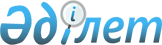 О внесении изменений в решение Каратальского районного маслихата от 9 января 2020 года № 66-238 "О бюджетах города Уштобе и сельских округов Каратальского района на 2020-2022 годы"Решение Каратальского районного маслихата Алматинской области от 14 декабря 2020 года № 82-281. Зарегистрировано Департаментом юстиции Алматинской области 22 декабря 2020 года № 5829
      В соответствии с пунктом 4 статьи 106 Бюджетного кодекса Республики Казахстан от 4 декабря 2008 года, подпунктом 1) пункта 1 статьи 6 Закона Республики Казахстан от 23 января 2001 года "О местном государственном управлении и самоуправлении в Республике Казахстан", Каратальский районный маслихат РЕШИЛ: 
      1. Внести в решение Каратальского районного маслихата "О бюджетах города Уштобе и сельских округов Каратальского района на 2020-2022 годы" от 9 января 2020 года № 66-238 (зарегистрирован в Реестре государственной регистрации нормативных правовых актов № 5409, опубликован 24 января 2020 года в эталонном контрольном банке нормативных правовых актов Республики Казахстан) следующие изменения:
      пункты 1, 2, 3, 4, 5, 6, 7, 8, 9, 10 указанного решения изложить в новой редакции:
       "1. Утвердить бюджет города Уштобе на 2020-2022 годы, согласно приложениям 1, 2, 3 к настоящему решению соответственно, в том числе на 2020 год в следующих объемах:
      1) доходы 283 775 тысяч тенге, в том числе: 
      налоговые поступления 134 991 тысяча тенге; 
      поступления трансфертов 148 784 тысячи тенге; 
      2) затраты 312 497 тысяч тенге; 
      3) чистое бюджетное кредитование 0 тенге; 
      4) сальдо по операциям с финансовыми активами 0 тенге; 
      5) дефицит (профицит) бюджета (-) 28 722 тысячи тенге; 
      6) финансирование дефицита (использование профицита) бюджета 28 722 тысячи тенге.";
      "2. Утвердить бюджет Бастобинского сельского округа на 2020-2022 годы, согласно приложениям 4, 5, 6 к настоящему решению соответственно, в том числе на 2020 год в следующих объемах: 
      1) доходы 68 000 тысяч тенге, в том числе: 
      налоговые поступления 13 108 тысяч тенге; 
      поступления трансфертов 54 892 тысячи тенге; 
      2) затраты 75 843 тысячи тенге; 
      3) чистое бюджетное кредитование 0 тенге; 
      4) сальдо по операциям с финансовыми активами 0 тенге; 
      5) дефицит (профицит) бюджета (-) 7 843 тысячи тенге; 
      6) финансирование дефицита (использование профицита) бюджета 7 843 тысячи тенге.";
      "3. Утвердить бюджет Балпыкского сельского округа на 2020-2022 годы, согласно приложениям 7, 8, 9 к настоящему решению соответственно, в том числе на 2020 год в следующих объемах: 
      1) доходы 33 535 тысяч тенге, в том числе: 
      налоговые поступления 6 622 тысячи тенге; 
      поступления трансфертов 26 913 тысяч тенге; 
      2) затраты 37 671 тысяча тенге; 
      3) чистое бюджетное кредитование 0 тенге; 
      4) сальдо по операциям с финансовыми активами 0 тенге; 
      5) дефицит (профицит) бюджета (-) 4 136 тысяч тенге; 
      6) финансирование дефицита (использование профицита) бюджета 4 136 тысяч тенге.";
      "4. Утвердить бюджет сельского округа Жолбарыс батыра на 2020-2022 годы, согласно приложениям 10, 11, 12 к настоящему решению соответственно, в том числе на 2020 год в следующих объемах:
      1) доходы 45 798 тысяч тенге, в том числе: 
      налоговые поступления 6 180 тысяч тенге; 
      поступления трансфертов 39 618 тысяч тенге; 
      2) затраты 58 224 тысячи тенге; 
      3) чистое бюджетное кредитование 0 тенге; 
      4) сальдо по операциям с финансовыми активами 0 тенге; 
      5) дефицит (профицит) бюджета (-) 12 426 тысяч тенге; 
      6) финансирование дефицита (использование профицита) бюджета 12 426 тысяч тенге.";
      "5. Утвердить бюджет Ескельдинского сельского округа на 2020-2022 годы, согласно приложениям 13, 14, 15 к настоящему решению соответственно, в том числе на 2020 год в следующих объемах: 
      1) доходы 30 342 тысячи тенге, в том числе: 
      налоговые поступления 7 348 тысяч тенге; 
      поступления трансфертов 22 994 тысячи тенге; 
      2) затраты 38 047 тысяч тенге; 
      3) чистое бюджетное кредитование 0 тенге; 
      4) сальдо по операциям с финансовыми активами 0 тенге;
      5) дефицит (профицит) бюджета (-) 7 705 тысяч тенге; 
      6) финансирование дефицита (использование профицита) бюджета 7 705 тысяч тенге.";
      "6. Утвердить бюджет Ельтайского сельского округа на 2020-2022 годы, согласно приложениям 16, 17, 18 к настоящему решению соответственно, в том числе на 2020 год в следующих объемах: 
      1) доходы 24 693 тысячи тенге, в том числе: 
      налоговые поступления 2 494 тысячи тенге; 
      поступления трансфертов 22 199 тысяч тенге; 
      2) затраты 25 013 тысяч тенге; 
      3) чистое бюджетное кредитование 0 тенге; 
      4) сальдо по операциям с финансовыми активами 0 тенге; 
      5) дефицит (профицит) бюджета (-) 320 тысяч тенге; 
      6) финансирование дефицита (использование профицита) бюджета 320 тысяч тенге.";
      "7. Утвердить бюджет Тастобинского сельского округа на 2020-2022 годы, согласно приложениям 19, 20, 21 к настоящему решению соответственно, в том числе на 2020 год в следующих объемах: 
      1) доходы 22 360 тысяч тенге, в том числе: 
      налоговые поступления 1 876 тысяч тенге; 
      поступления трансфертов 20 484 тысячи тенге; 
      2) затраты 22 713 тысячи тенге; 
      3) чистое бюджетное кредитование 0 тенге; 
      4) сальдо по операциям с финансовыми активами 0 тенге; 
      5) дефицит (профицит) бюджета (-) 353 тысячи тенге; 
      6) финансирование дефицита (использование профицита) бюджета 353 тысячи тенге.";
      "8. Утвердить бюджет Айтубиского сельского округа на 2020-2022 годы, согласно приложениям 22, 23, 24 к настоящему решению соответственно, в том числе на 2020 год в следующих объемах: 
      1) доходы 22 200 тысяч тенге, в том числе: 
      налоговые поступления 1 904 тысячи тенге; 
      поступления трансфертов 20 296 тысяч тенге; 
      2) затраты 22 788 тысяч тенге; 
      3) чистое бюджетное кредитование 0 тенге; 
      4) сальдо по операциям с финансовыми активами 0 тенге; 
      5) дефицит (профицит) бюджета (-) 588 тысяч тенге; 
      6) финансирование дефицита (использование профицита) бюджета 588 тысяч тенге.";
      "9. Утвердить бюджет Байшегирского сельского округа на 2020-2022 годы, согласно приложениям 25, 26, 27 к настоящему решению соответственно, в том числе на 2020 год в следующих объемах: 
      1) доходы 22 066 тысяч тенге, в том числе: 
      налоговые поступления 1 686 тысяч тенге; 
      поступления трансфертов 20 380 тысяч тенге; 
      2) затраты 22 340 тысяч тенге; 
      3) чистое бюджетное кредитование 0 тенге; 
      4) сальдо по операциям с финансовыми активами 0 тенге; 
      5) дефицит (профицит) бюджета (-) 274 тысячи тысяч тенге; 
      6) финансирование дефицита (использование профицита) бюджета 274 тысячи тысяч тенге.";
      "10. Утвердить бюджет Кызылбалыкского сельского округа на 2020-2022 годы, согласно приложениям 28, 29, 30 к настоящему решению соответственно, в том числе на 2020 год в следующих объемах: 
      1) доходы 22 625 тысяч тенге, в том числе: 
      налоговые поступления 2 222 тысячи тенге; 
      поступления трансфертов 20 403 тысячи тенге; 
      2) затраты 23 088 тысяч тенге; 
      3) чистое бюджетное кредитование 0 тенге; 
      4) сальдо по операциям с финансовыми активами 0 тенге; 
      5) дефицит (профицит) бюджета (-) 463 тысячи тенге; 
      6) финансирование дефицита (использование профицита) бюджета 463 тысячи тенге.".
      2. Приложения 1, 4, 7, 10, 13, 16, 19, 22, 25, 28 к указанному решению изложить в новой редакции согласно приложениям 1, 2, 3, 4, 5, 6, 7, 8, 9, 10 к настоящему решению соответственно.
      3. Контроль за исполнением настоящего решения возложить на постоянную комиссию Каратальского районного маслихата "По вопросам планирования, бюджета, хозяйственной деятельности, строительства, землепользования, охраны природы и рационального использования природных ресурсов". 
      4. Настоящее решение вводится в действие с 1 января 2020 года.  Бюджет города Уштобе на 2020 год Бюджет Бастобинского сельского округа на 2020 год Бюджет Балпыкского сельского округа на 2020 год Бюджет сельского округа Жолбарыс батыр на 2020 год Бюджет Ескельдинского сельского округа на 2020 год  Бюджет Ельтайского сельского округа на 2020 год  Бюджет Тастобинского сельского округа на 2020 год  Бюджет Айтубиского сельского округа на 2020 год  Бюджет Байшегирского сельского округа на 2020 год  Бюджет Кызылбалыкского сельского округа на 2020 год 
					© 2012. РГП на ПХВ «Институт законодательства и правовой информации Республики Казахстан» Министерства юстиции Республики Казахстан
				
      Председатель сессии Каратальского районного маслихата

Р. Жапаркулов

      Секретарь Каратальского районного маслихата

Б. Смаилов
Приложение 1 к решению Каратальского районного маслихата от 14 декабря 2020 года № 82-281Приложение 1 к решению Каратальского районного маслихата от 9 января 2020 года № 66-238
Категория 
Категория 
Категория 
Категория 
Сумма (тысяч тенге)
Класс
Класс
Наименование 
Сумма (тысяч тенге)
Подкласс
Подкласс
Сумма (тысяч тенге)
1. Доходы
283775
1
Налоговые поступления
134991
01
Подоходный налог
53932
2
Индивидуальный подоходный налог
53932
04
Hалоги на собственность
80460
1
Hалоги на имущество
611
3
Земельный налог
11609
4
Hалог на транспортные средства
68240
05
Внутренние налоги на товары, работы и услуги
599
4
Сборы за ведение предпринимательской и профессиональной деятельности 
599
4
Поступления трансфертов 
148784
02
Трансферты из вышестоящих органов государственного управления
148784
3
Трансферты из районного (города областного значения) бюджета
148784
Функциональная группа
Функциональная группа
Функциональная группа
Функциональная группа
Функциональная группа
Сумма (тысяч тенге)
Функциональная подгруппа
Функциональная подгруппа
Функциональная подгруппа
Функциональная подгруппа
Сумма (тысяч тенге)
Администратор бюджетных программ
Администратор бюджетных программ
Администратор бюджетных программ
Сумма (тысяч тенге)
Программа
Наименование
Сумма (тысяч тенге)
2. Затраты
312497
1
Государственные услуги общего характера 
43325
1
Представительные, исполнительные и другие органы, выполняющие общие функции государственного управления
43325
124
Аппарат акима города районного значения, села, поселка, сельского округа
43325
001
Услуги по обеспечению деятельности акима района в городе, города районного значения, поселка, села, сельского округа
43325
4
Образование
129683
1
Дошкольное воспитание и обучение
129683
124
Аппарат акима города районного значения, села, поселка, сельского округа
129683
004
Дошкольное воспитание и обучение и организация медицинского обслуживания в организациях дошкольного воспитания и обучения
129683
7
Жилищно-коммунальное хозяйство
100509
3
Благоустройство населенных пунктов
100509
124
Аппарат акима города районного значения, села, поселка, сельского округа
100509
008
Освещение улиц населенных пунктов
21334
009
Обеспечение санитарии населенных пунктов
12581
011
Благоустройство и озеленение населенных пунктов
66594
15
Трансферты
38980
1
Трансферты
38980
124
Аппарат акима города районного значения, села, поселка, сельского округа
38980
051
Целевые текущие трансферты из нижестоящего бюджета на компенсацию потерь вышестоящего бюджета в связи с изменением законодательства
38980
Функциональная группа
Функциональная группа
Функциональная группа
Функциональная группа
Функциональная группа
Сумма (тысяч тенге)
Функциональная подгруппа
Функциональная подгруппа
Функциональная подгруппа
Функциональная подгруппа
Сумма (тысяч тенге)
Администратор бюджетных программ
Администратор бюджетных программ
Администратор бюджетных программ
Сумма (тысяч тенге)
Программа
Наименование
Сумма (тысяч тенге)
3. Чистое бюджетное кредитование 
0
Бюджетное кредиты
0
Категория 
Категория 
Категория 
Категория 
Сумма (тысяч тенге)
Класс
Класс
Наименование
Сумма (тысяч тенге)
Подкласс
Подкласс
Сумма (тысяч тенге)
Погашение бюджетных кредитов
0
Функциональная группа
Функциональная группа
Функциональная группа
Функциональная группа
Функциональная группа
Сумма (тысяч тенге)
Функциональная подгруппа
Функциональная подгруппа
Функциональная подгруппа
Функциональная подгруппа
Сумма (тысяч тенге)
Администратор бюджетных программ
Администратор бюджетных программ
Администратор бюджетных программ
Сумма (тысяч тенге)
Программа
Наименование
Сумма (тысяч тенге)
4. Сальдо по операциям с финансовыми активами
0
Приобретение финансовых активов 
0
Категория 
Категория 
Категория 
Категория 
Сумма (тысяч тенге)
Класс
Класс
Наименование
Сумма (тысяч тенге)
Подкласс
Подкласс
Сумма (тысяч тенге)
Поступления от продажи финансовых активов государства 
0
Категория
Категория
Категория
Категория
Сумма (тысяч тенге)
Класс
Класс
Наименование
Сумма (тысяч тенге)
Подкласс
Подкласс
Сумма (тысяч тенге)
5. Дефицит (профицит) бюджета 
-28722
6. Финансирование дефицита (использование профицита) бюджета 
28722
8
Используемые остатки бюджетных средств
28722
01
Остатки бюджетных средств
28722
1
Свободные остатки бюджетных средств
28722
Функциональная группа
Функциональная группа
Функциональная группа
Функциональная группа
Функциональная группа
Сумма (тысяч тенге)
Функциональная подгруппа
Функциональная подгруппа
Функциональная подгруппа
Функциональная подгруппа
Сумма (тысяч тенге)
Администратор бюджетных программ
Администратор бюджетных программ
Администратор бюджетных программ
Сумма (тысяч тенге)
Программа
Наименование
Сумма (тысяч тенге)
Погашение займов
0Приложение 2 к решению Каратальского районного маслихата от 14 декабря 2020 года № 82-281Приложение 4 к решению Каратальского районного маслихата от 9 января 2020 года № 66-238
Категория 
Категория 
Категория 
Категория 
Сумма (тысяч тенге)
Класс
Класс
Наименование 
Сумма (тысяч тенге)
Подкласс
Подкласс
Сумма (тысяч тенге)
1. Доходы
68000
1
Налоговые поступления
13108
01
Подоходный налог
1516
2
Индивидуальный подоходный налог
1516
04
Hалоги на собственность
11583
1
Hалоги на имущество
87
3
Земельный налог
600
4
Hалог на транспортные средства
10896
05
Внутренние налоги на товары, работы и услуги
9
4
Сборы за ведение предпринимательской и профессиональной деятельности
9
4
Поступления трансфертов 
54892
02
Трансферты из вышестоящих органов государственного управления
54892
3
Трансферты из районного (города областного значения) бюджета
54892
Функциональная группа
Функциональная группа
Функциональная группа
Функциональная группа
Функциональная группа
Сумма (тысяч тенге)
Функциональная подгруппа
Функциональная подгруппа
Функциональная подгруппа
Функциональная подгруппа
Сумма (тысяч тенге)
Администратор бюджетных программ
Администратор бюджетных программ
Администратор бюджетных программ
Сумма (тысяч тенге)
Программа
Наименование
Сумма (тысяч тенге)
2. Затраты
75843
1
Государственные услуги общего характера 
24834
1
Представительные, исполнительные и другие органы, выполняющие общие функции государственного управления
24834
124
Аппарат акима города районного значения, села, поселка, сельского округа
24834
001
Услуги по обеспечению деятельности акима района в городе, города районного значения, поселка, села, сельского округа
24834
7
Жилищно-коммунальное хозяйство
10827
3
Благоустройство населенных пунктов
10827
124
Аппарат акима города районного значения, села, поселка, сельского округа
10827
008
Освещение улиц населенных пунктов
1223
009
Обеспечение санитарии населенных пунктов
1500
011
Благоустройство и озеленение населенных пунктов
8104
12
Транспорт и коммуникации
21747
1
Автомобильный транспорт
21747
124
Аппарат акима города районного значения, села, поселка, сельского округа
21747
013
Обеспечение функционирования автомобильных дорог в городах районного значения, селах, поселках, сельских округах
21747
13
Прочие
11137
9
Прочие
11137
124
Аппарат акима города районного значения, села, поселка, сельского округа
11137
040
Реализация мероприятий для решения вопросов обустройства населенных пунктов в реализацию мер по содействию экономическому развитию регионов в рамках Государственной программы развития регионов до 2025 года
11137
15
Трансферты
7298
1
Трансферты
7298
124
Аппарат акима города районного значения, села, поселка, сельского округа
7298
051
Целевые текущие трансферты из нижестоящего бюджета на компенсацию потерь вышестоящего бюджета в связи с изменением законодательства
7298
Функциональная группа
Функциональная группа
Функциональная группа
Функциональная группа
Функциональная группа
Сумма (тысяч тенге)
Функциональная подгруппа
Функциональная подгруппа
Функциональная подгруппа
Функциональная подгруппа
Сумма (тысяч тенге)
Администратор бюджетных программ
Администратор бюджетных программ
Администратор бюджетных программ
Сумма (тысяч тенге)
Программа
Наименование
Сумма (тысяч тенге)
3. Чистое бюджетное кредитование 
0
Бюджетное кредиты
0
Категория 
Категория 
Категория 
Категория 
Сумма (тысяч тенге)
Класс
Класс
Наименование
Сумма (тысяч тенге)
Подкласс
Подкласс
Сумма (тысяч тенге)
Погашение бюджетных кредитов
0
Функциональная группа
Функциональная группа
Функциональная группа
Функциональная группа
Функциональная группа
Сумма (тысяч тенге)
Функциональная подгруппа
Функциональная подгруппа
Функциональная подгруппа
Функциональная подгруппа
Сумма (тысяч тенге)
Администратор бюджетных программ
Администратор бюджетных программ
Администратор бюджетных программ
Сумма (тысяч тенге)
Программа
Наименование
Сумма (тысяч тенге)
4. Сальдо по операциям с финансовыми активами
0
Приобретение финансовых активов
0
Категория 
Категория 
Категория 
Категория 
Сумма (тысяч тенге)
Класс
Класс
Наименование
Сумма (тысяч тенге)
Подкласс
Подкласс
Сумма (тысяч тенге)
Поступления от продажи финансовых активов государства 
0
Категория
Категория
Категория
Категория
Категория
Сумма (тысяч тенге)
Класс
Класс
Наименование
Наименование
Сумма (тысяч тенге)
Подкласс
Подкласс
Подкласс
Сумма (тысяч тенге)
5. Дефицит (профицит) бюджета 
-7843
6. Финансирование дефицита (использование профицита) бюджета 
7843
8
Используемые остатки бюджетных средств
7843
01
Остатки бюджетных средств
7843
1
1
Свободные остатки бюджетных средств
7843
Функциональная группа
Функциональная группа
Функциональная группа
Функциональная группа
Функциональная группа
Сумма (тысяч тенге)
Функциональная подгруппа
Функциональная подгруппа
Функциональная подгруппа
Функциональная подгруппа
Сумма (тысяч тенге)
Администратор бюджетных программ
Администратор бюджетных программ
Администратор бюджетных программ
Сумма (тысяч тенге)
Программа
Наименование
Сумма (тысяч тенге)
Погашение займов
0Приложение 3 к решению Каратальского районного маслихата от 14 декабря 2020 года № 82-281Приложение 7 к решению Каратальского районного маслихата от 9 января 2020 года № 66-238
Категория 
Категория 
Категория 
Категория 
Сумма (тысяч тенге)
Класс
Класс
Наименование 
Сумма (тысяч тенге)
Подкласс
Подкласс
Сумма (тысяч тенге)
1. Доходы
33535
1
Налоговые поступления
6622
01
Подоходный налог
313
2
Индивидуальный подоходный налог
313
04
Hалоги на собственность
6309
1
Hалоги на имущество
111
3
Земельный налог
247
4
Hалог на транспортные средства
5951
4
Поступления трансфертов 
26913
02
Трансферты из вышестоящих органов государственного управления
26913
3
Трансферты из районного (города областного значения) бюджета
26913
Функциональная группа
Функциональная группа
Функциональная группа
Функциональная группа
Функциональная группа
Сумма (тысяч тенге)
Функциональная подгруппа
Функциональная подгруппа
Функциональная подгруппа
Функциональная подгруппа
Сумма (тысяч тенге)
Администратор бюджетных программ
Администратор бюджетных программ
Администратор бюджетных программ
Сумма (тысяч тенге)
Программа
Наименование
Сумма (тысяч тенге)
2. Затраты
37671
1
Государственные услуги общего характера 
20671
1
Представительные, исполнительные и другие органы, выполняющие общие функции государственного управления
20671
124
Аппарат акима города районного значения, села, поселка, сельского округа
20671
001
Услуги по обеспечению деятельности акима района в городе, города районного значения, поселка, села, сельского округа
20671
7
Жилищно-коммунальное хозяйство
6362
3
Благоустройство населенных пунктов
6362
124
Аппарат акима города районного значения, села, поселка, сельского округа
6362
008
Освещение улиц населенных пунктов
1162
009
Обеспечение санитарии населенных пунктов
1100
011
Благоустройство и озеленение населенных пунктов
4100
12
Транспорт и коммуникации
6451
1
Автомобильный транспорт
6451
124
Аппарат акима города районного значения, села, поселка, сельского округа
6451
013
Обеспечение функционирования автомобильных дорог в городах районного значения, селах, поселках, сельских округах
6451
15
Трансферты
4187
1
Трансферты
4187
124
Аппарат акима города районного значения, села, поселка, сельского округа
4187
051
Целевые текущие трансферты из нижестоящего бюджета на компенсацию потерь вышестоящего бюджета в связи с изменением законодательства
4187
Функциональная группа
Функциональная группа
Функциональная группа
Функциональная группа
Функциональная группа
Сумма (тысяч тенге)
Функциональная подгруппа
Функциональная подгруппа
Функциональная подгруппа
Функциональная подгруппа
Сумма (тысяч тенге)
Администратор бюджетных программ
Администратор бюджетных программ
Администратор бюджетных программ
Сумма (тысяч тенге)
Программа
Наименование
Сумма (тысяч тенге)
3. Чистое бюджетное кредитование 
0
Бюджетное кредиты
0
Категория 
Категория 
Категория 
Категория 
Сумма (тысяч тенге)
Класс
Класс
Наименование
Сумма (тысяч тенге)
Подкласс
Подкласс
Сумма (тысяч тенге)
Погашение бюджетных кредитов
0
Функциональная группа
Функциональная группа
Функциональная группа
Функциональная группа
Функциональная группа
Сумма (тысяч тенге)
Функциональная подгруппа
Функциональная подгруппа
Функциональная подгруппа
Функциональная подгруппа
Сумма (тысяч тенге)
Администратор бюджетных программ
Администратор бюджетных программ
Администратор бюджетных программ
Сумма (тысяч тенге)
Программа
Наименование
Сумма (тысяч тенге)
4. Сальдо по операциям с финансовыми активами
0
Приобретение финансовых активов
0
Категория 
Категория 
Категория 
Категория 
Сумма (тысяч тенге)
Класс
Класс
Наименование
Сумма (тысяч тенге)
Подкласс
Подкласс
Сумма (тысяч тенге)
Поступления от продажи финансовых активов государства 
0
Категория
Категория
Категория
Категория
Категория
Сумма (тысяч тенге)
Класс
Класс
Наименование
Наименование
Сумма (тысяч тенге)
Подкласс
Подкласс
Подкласс
Сумма (тысяч тенге)
5. Дефицит (профицит) бюджета 
-4136
6. Финансирование дефицита (использование профицита) бюджета 
4136
8
Используемые остатки бюджетных средств
4136
01
Остатки бюджетных средств
4136
1
1
Свободные остатки бюджетных средств
4136
Функциональная группа
Функциональная группа
Функциональная группа
Функциональная группа
Функциональная группа
Сумма (тысяч тенге)
Функциональная подгруппа
Функциональная подгруппа
Функциональная подгруппа
Функциональная подгруппа
Сумма (тысяч тенге)
Администратор бюджетных программ
Администратор бюджетных программ
Администратор бюджетных программ
Сумма (тысяч тенге)
Программа
Наименование
Сумма (тысяч тенге)
Погашение займов
0Приложение 4 к решению Каратальского районного маслихата от 14 декабря 2020 года № 82-281Приложение 10 к решению Каратальского районного маслихата от 9 января 2020 года № 66-238
Категория 
Категория 
Категория 
Категория 
Сумма (тысяч тенге)
Класс
Класс
Наименование 
Сумма (тысяч тенге)
Подкласс
Подкласс
Сумма (тысяч тенге)
1. Доходы
45798
1
Налоговые поступления
6180
01
Подоходный налог
1161
2
Индивидуальный подоходный налог
1161
04
Hалоги на собственность
5019
1
Hалоги на имущество
32
3
Земельный налог
342
4
Hалог на транспортные средства
4645
4
Поступления трансфертов 
39618
02
Трансферты из вышестоящих органов государственного управления
39618
3
Трансферты из районного (города областного значения) бюджета
39618
Функциональная группа
Функциональная группа
Функциональная группа
Функциональная группа
Функциональная группа
Сумма (тысяч тенге)
Функциональная подгруппа
Функциональная подгруппа
Функциональная подгруппа
Функциональная подгруппа
Сумма (тысяч тенге)
Администратор бюджетных программ
Администратор бюджетных программ
Администратор бюджетных программ
Сумма (тысяч тенге)
Программа
Наименование
Сумма (тысяч тенге)
2. Затраты
58224
1
Государственные услуги общего характера 
21424
1
Представительные, исполнительные и другие органы, выполняющие общие функции государственного управления
21424
124
Аппарат акима города районного значения, села, поселка, сельского округа
21424
001
Услуги по обеспечению деятельности акима района в городе, города районного значения, поселка, села, сельского округа
21424
7
Жилищно-коммунальное хозяйство
23560
3
Благоустройство населенных пунктов
23560
124
Аппарат акима города районного значения, села, поселка, сельского округа
23560
008
Освещение улиц населенных пунктов
6462
009
Обеспечение санитарии населенных пунктов
950
011
Благоустройство и озеленение населенных пунктов
16148
12
Транспорт и коммуникации
9154
1
Автомобильный транспорт
9154
124
Аппарат акима города районного значения, села, поселка, сельского округа
9154
045
Капитальный и средний ремонт автомобильных дорог в городах районного значения, селах, поселках, сельских округах
9154
15
Трансферты
4086
1
Трансферты
4086
124
Аппарат акима города районного значения, села, поселка, сельского округа
4086
051
Целевые текущие трансферты из нижестоящего бюджета на компенсацию потерь вышестоящего бюджета в связи с изменением законодательства
4086
Функциональная группа
Функциональная группа
Функциональная группа
Функциональная группа
Функциональная группа
Сумма (тысяч тенге)
Функциональная подгруппа
Функциональная подгруппа
Функциональная подгруппа
Функциональная подгруппа
Сумма (тысяч тенге)
Администратор бюджетных программ
Администратор бюджетных программ
Администратор бюджетных программ
Сумма (тысяч тенге)
Программа
Наименование
Сумма (тысяч тенге)
3. Чистое бюджетное кредитование 
0
Бюджетное кредиты
0
Категория 
Категория 
Категория 
Категория 
Сумма (тысяч тенге)
Класс
Класс
Наименование
Сумма (тысяч тенге)
Подкласс
Подкласс
Сумма (тысяч тенге)
Погашение бюджетных кредитов
0
Функциональная группа
Функциональная группа
Функциональная группа
Функциональная группа
Функциональная группа
Сумма (тысяч тенге)
Функциональная подгруппа
Функциональная подгруппа
Функциональная подгруппа
Функциональная подгруппа
Сумма (тысяч тенге)
Администратор бюджетных программ
Администратор бюджетных программ
Администратор бюджетных программ
Сумма (тысяч тенге)
Программа
Наименование
Сумма (тысяч тенге)
4. Сальдо по операциям с финансовыми активами
0
Приобретение финансовых активов
0
Категория 
Категория 
Категория 
Категория 
Сумма (тысяч тенге)
Класс
Класс
Наименование
Сумма (тысяч тенге)
Подкласс
Подкласс
Сумма (тысяч тенге)
Поступления от продажи финансовых активов государства 
0
Категория
Категория
Категория
Категория
Категория
Сумма (тысяч тенге)
Класс
Класс
Наименование
Наименование
Сумма (тысяч тенге)
Подкласс
Подкласс
Подкласс
Сумма (тысяч тенге)
5. Дефицит (профицит) бюджета 
-12426
6. Финансирование дефицита (использование профицита) бюджета 
12426
8
Используемые остатки бюджетных средств
12426
01
Остатки бюджетных средств
12426
1
1
Свободные остатки бюджетных средств
12426
Функциональная группа
Функциональная группа
Функциональная группа
Функциональная группа
Функциональная группа
Сумма (тысяч тенге)
Функциональная подгруппа
Функциональная подгруппа
Функциональная подгруппа
Функциональная подгруппа
Сумма (тысяч тенге)
Администратор бюджетных программ
Администратор бюджетных программ
Администратор бюджетных программ
Сумма (тысяч тенге)
Программа
Наименование
Сумма (тысяч тенге)
Погашение займов
0Приложение 5 к решению Каратальского районного маслихата от 14 декабря 2020 года № 82-281Приложение 13 к решению Каратальского районного маслихата от 9 января 2020 года № 66-238
Категория 
Категория 
Категория 
Категория 
Сумма (тысяч тенге)
Класс
Класс
Наименование 
Сумма (тысяч тенге)
Подкласс
Подкласс
Сумма (тысяч тенге)
1. Доходы
30342
1
Налоговые поступления
7348
01
Подоходный налог
1226
2
Индивидуальный подоходный налог
1226
04
Hалоги на собственность
6122
1
Hалоги на имущество
71
3
Земельный налог
169
4
Hалог на транспортные средства
5882
4
Поступления трансфертов 
22994
02
Трансферты из вышестоящих органов государственного управления
22994
3
Трансферты из районного (города областного значения) бюджета
22994
Функциональная группа
Функциональная группа
Функциональная группа
Функциональная группа
Функциональная группа
Сумма (тысяч тенге)
Функциональная подгруппа
Функциональная подгруппа
Функциональная подгруппа
Функциональная подгруппа
Сумма (тысяч тенге)
Администратор бюджетных программ
Администратор бюджетных программ
Администратор бюджетных программ
Сумма (тысяч тенге)
Программа
Наименование
Сумма (тысяч тенге)
2. Затраты
38047
1
Государственные услуги общего характера 
22247
1
Представительные, исполнительные и другие органы, выполняющие общие функции государственного управления
22247
124
Аппарат акима города районного значения, села, поселка, сельского округа
22247
001
Услуги по обеспечению деятельности акима района в городе, города районного значения, поселка, села, сельского округа
22247
7
Жилищно-коммунальное хозяйство
8597
3
Благоустройство населенных пунктов
8597
124
Аппарат акима города районного значения, села, поселка, сельского округа
8597
008
Освещение улиц населенных пунктов
3489
009
Обеспечение санитарии населенных пунктов
1200
011
Благоустройство и озеленение населенных пунктов
3908
12
Транспорт и коммуникации
2310
1
Автомобильный транспорт
2310
124
Аппарат акима города районного значения, села, поселка, сельского округа
2310
013
Обеспечение функционирования автомобильных дорог в городах районного значения, селах, поселках, сельских округах
2310
15
Трансферты
4893
1
Трансферты
4893
124
Аппарат акима города районного значения, села, поселка, сельского округа
4893
051
Целевые текущие трансферты из нижестоящего бюджета на компенсацию потерь вышестоящего бюджета в связи с изменением законодательства
4893
Функциональная группа
Функциональная группа
Функциональная группа
Функциональная группа
Функциональная группа
Сумма (тысяч тенге)
Функциональная подгруппа
Функциональная подгруппа
Функциональная подгруппа
Функциональная подгруппа
Сумма (тысяч тенге)
Администратор бюджетных программ
Администратор бюджетных программ
Администратор бюджетных программ
Сумма (тысяч тенге)
Программа
Наименование
Сумма (тысяч тенге)
3. Чистое бюджетное кредитование 
0
Бюджетное кредиты
0
Категория 
Категория 
Категория 
Категория 
Сумма (тысяч тенге)
Класс
Класс
Наименование
Сумма (тысяч тенге)
Подкласс
Подкласс
Сумма (тысяч тенге)
Погашение бюджетных кредитов
0
Функциональная группа
Функциональная группа
Функциональная группа
Функциональная группа
Функциональная группа
Сумма (тысяч тенге)
Функциональная подгруппа
Функциональная подгруппа
Функциональная подгруппа
Функциональная подгруппа
Сумма (тысяч тенге)
Администратор бюджетных программ
Администратор бюджетных программ
Администратор бюджетных программ
Сумма (тысяч тенге)
Программа
Наименование
Сумма (тысяч тенге)
4. Сальдо по операциям с финансовыми активами
0
Приобретение финансовых активов
0
Категория 
Категория 
Категория 
Категория 
Сумма (тысяч тенге)
Класс
Класс
Наименование
Сумма (тысяч тенге)
Подкласс
Подкласс
Сумма (тысяч тенге)
Поступления от продажи финансовых активов государства 
0
Категория
Категория
Категория
Категория
Категория
Сумма (тысяч тенге)
Класс
Класс
Наименование
Наименование
Сумма (тысяч тенге)
Подкласс
Подкласс
Подкласс
Сумма (тысяч тенге)
5. Дефицит (профицит) бюджета 
-7705
6. Финансирование дефицита (использование профицита) бюджета 
7705
8
Используемые остатки бюджетных средств
7705
01
Остатки бюджетных средств
7705
1
1
Свободные остатки бюджетных средств
7705
Функциональная группа
Функциональная группа
Функциональная группа
Функциональная группа
Функциональная группа
Сумма (тысяч тенге)
Функциональная подгруппа
Функциональная подгруппа
Функциональная подгруппа
Функциональная подгруппа
Сумма (тысяч тенге)
Администратор бюджетных программ
Администратор бюджетных программ
Администратор бюджетных программ
Сумма (тысяч тенге)
Программа
Наименование
Погашение займов
0Приложение 6 к решению Каратальского районного маслихата от 14 декабря 2020 года № 82-281Приложение 16 к решению Каратальского районного маслихата от 9 января 2020 года № 66-238
Категория 
Категория 
Категория 
Категория 
Сумма (тысяч тенге)
Класс
Класс
Наименование 
Сумма (тысяч тенге)
Подкласс
Подкласс
Сумма (тысяч тенге)
1. Доходы
24693
1
Налоговые поступления
2494
01
Подоходный налог
118
2
Индивидуальный подоходный налог
118
04
Hалоги на собственность
2376
1
Hалоги на имущество
11
3
Земельный налог
362
4
Hалог на транспортные средства
2003
4
Поступления трансфертов 
22199
02
Трансферты из вышестоящих органов государственного управления
22199
3
Трансферты из районного (города областного значения) бюджета
22199
Функциональная группа
Функциональная группа
Функциональная группа
Функциональная группа
Функциональная группа
Сумма (тысяч тенге)
Функциональная подгруппа
Функциональная подгруппа
Функциональная подгруппа
Функциональная подгруппа
Сумма (тысяч тенге)
Администратор бюджетных программ
Администратор бюджетных программ
Администратор бюджетных программ
Сумма (тысяч тенге)
Программа
Наименование
Сумма (тысяч тенге)
2. Затраты
25013
1
Государственные услуги общего характера 
19309
1
Представительные, исполнительные и другие органы, выполняющие общие функции государственного управления
19309
124
Аппарат акима города районного значения, села, поселка, сельского округа
19309
001
Услуги по обеспечению деятельности акима района в городе, города районного значения, поселка, села, сельского округа
19309
7
Жилищно-коммунальное хозяйство
4943
3
Благоустройство населенных пунктов
4943
124
Аппарат акима города районного значения, села, поселка, сельского округа
4943
008
Освещение улиц населенных пунктов
1009
009
Обеспечение санитарии населенных пунктов
600
011
Благоустройство и озеленение населенных пунктов
3334
12
Транспорт и коммуникации
240
1
Автомобильный транспорт
240
124
Аппарат акима города районного значения, села, поселка, сельского округа
240
013
Обеспечение функционирования автомобильных дорог в городах районного значения, селах, поселках, сельских округах
240
15
Трансферты
521
1
Трансферты
521
124
Аппарат акима города районного значения, села, поселка, сельского округа
521
051
Целевые текущие трансферты из нижестоящего бюджета на компенсацию потерь вышестоящего бюджета в связи с изменением законодательства
521
Функциональная группа
Функциональная группа
Функциональная группа
Функциональная группа
Функциональная группа
Сумма (тысяч тенге)
Функциональная подгруппа
Функциональная подгруппа
Функциональная подгруппа
Функциональная подгруппа
Сумма (тысяч тенге)
Администратор бюджетных программ
Администратор бюджетных программ
Администратор бюджетных программ
Сумма (тысяч тенге)
Программа
Наименование
Сумма (тысяч тенге)
3. Чистое бюджетное кредитование 
0
Бюджетное кредиты
0
Категория 
Категория 
Категория 
Категория 
Сумма (тысяч тенге)
Класс
Класс
Наименование
Сумма (тысяч тенге)
Подкласс
Подкласс
Сумма (тысяч тенге)
Погашение бюджетных кредитов
0
Функциональная группа
Функциональная группа
Функциональная группа
Функциональная группа
Функциональная группа
Сумма (тысяч тенге)
Функциональная подгруппа
Функциональная подгруппа
Функциональная подгруппа
Функциональная подгруппа
Сумма (тысяч тенге)
Администратор бюджетных программ
Администратор бюджетных программ
Администратор бюджетных программ
Сумма (тысяч тенге)
Программа
Наименование
Сумма (тысяч тенге)
4. Сальдо по операциям с финансовыми активами
0
Приобретение финансовых активов
0
Категория 
Категория 
Категория 
Категория 
Сумма (тысяч тенге)
Класс
Класс
Наименование
Сумма (тысяч тенге)
Подкласс
Подкласс
Сумма (тысяч тенге)
Поступления от продажи финансовых активов государства 
0
Категория
Категория
Категория
Категория
Сумма (тысяч тенге)
Класс
Класс
Наименование
Сумма (тысяч тенге)
Подкласс
Подкласс
Сумма (тысяч тенге)
5. Дефицит (профицит) бюджета 
-320
6. Финансирование дефицита (использование профицита) бюджета 
320
8
Используемые остатки бюджетных средств
320
01
Остатки бюджетных средств
320
1
Свободные остатки бюджетных средств
320
Функциональная группа
Функциональная группа
Функциональная группа
Функциональная группа
Функциональная группа
Сумма (тысяч тенге)
Функциональная подгруппа
Функциональная подгруппа
Функциональная подгруппа
Функциональная подгруппа
Сумма (тысяч тенге)
Администратор бюджетных программ
Администратор бюджетных программ
Администратор бюджетных программ
Сумма (тысяч тенге)
Программа
Наименование
Сумма (тысяч тенге)
Погашение займов
0Приложение 7 к решению Каратальского районного маслихата от 14 декабря 2020 года № 82-281Приложение 19 к решению Каратальского районного маслихата от 9 января 2020 года № 66-238
Категория 
Категория 
Категория 
Категория 
Сумма (тысяч тенге)
Класс
Класс
Наименование 
Сумма (тысяч тенге)
Подкласс
Подкласс
Сумма (тысяч тенге)
1. Доходы
22360
1
Налоговые поступления
1876
01
Подоходный налог
59
2
Индивидуальный подоходный налог
59
04
Hалоги на собственность
1817
1
Hалоги на имущество
63
3
Земельный налог
169
4
Hалог на транспортные средства
1585
4
Поступления трансфертов 
20484
02
Трансферты из вышестоящих органов государственного управления
20484
3
Трансферты из районного (города областного значения) бюджета
20484
Функциональная группа
Функциональная группа
Функциональная группа
Функциональная группа
Функциональная группа
Сумма (тысяч тенге)
Функциональная подгруппа
Функциональная подгруппа
Функциональная подгруппа
Функциональная подгруппа
Сумма (тысяч тенге)
Администратор бюджетных программ
Администратор бюджетных программ
Администратор бюджетных программ
Сумма (тысяч тенге)
Программа
Наименование
Сумма (тысяч тенге)
2. Затраты
22713
1
Государственные услуги общего характера 
19083
1
Представительные, исполнительные и другие органы, выполняющие общие функции государственного управления
19083
124
Аппарат акима города районного значения, села, поселка, сельского округа
19083
001
Услуги по обеспечению деятельности акима района в городе, города районного значения, поселка, села, сельского округа
19083
7
Жилищно-коммунальное хозяйство
3628
3
Благоустройство населенных пунктов
3628
124
Аппарат акима города районного значения, села, поселка, сельского округа
3628
008
Освещение улиц населенных пунктов
101
009
Обеспечение санитарии населенных пунктов
300
011
Благоустройство и озеленение населенных пунктов
3227
15
Трансферты
2
1
Трансферты
2
124
Аппарат акима города районного значения, села, поселка, сельского округа
2
051
Целевые текущие трансферты из нижестоящего бюджета на компенсацию потерь вышестоящего бюджета в связи с изменением законодательства
2
Функциональная группа
Функциональная группа
Функциональная группа
Функциональная группа
Функциональная группа
Сумма (тысяч тенге)
Функциональная подгруппа
Функциональная подгруппа
Функциональная подгруппа
Функциональная подгруппа
Сумма (тысяч тенге)
Администратор бюджетных программ
Администратор бюджетных программ
Администратор бюджетных программ
Сумма (тысяч тенге)
Программа
Наименование
Сумма (тысяч тенге)
3. Чистое бюджетное кредитование 
0
Бюджетное кредиты
0
Категория 
Категория 
Категория 
Категория 
Сумма (тысяч тенге)
Класс
Класс
Наименование
Сумма (тысяч тенге)
Подкласс
Подкласс
Сумма (тысяч тенге)
Погашение бюджетных кредитов
0
Функциональная группа
Функциональная группа
Функциональная группа
Функциональная группа
Функциональная группа
Сумма (тысяч тенге)
Функциональная подгруппа
Функциональная подгруппа
Функциональная подгруппа
Функциональная подгруппа
Сумма (тысяч тенге)
Администратор бюджетных программ
Администратор бюджетных программ
Администратор бюджетных программ
Сумма (тысяч тенге)
Программа
Наименование
Сумма (тысяч тенге)
4. Сальдо по операциям с финансовыми активами
0
Приобретение финансовых активов
0
Категория 
Категория 
Категория 
Категория 
Сумма (тысяч тенге)
Класс
Класс
Наименование
Сумма (тысяч тенге)
Подкласс
Подкласс
Сумма (тысяч тенге)
Поступления от продажи финансовых активов государства 
0
Категория
Категория
Категория
Категория
Сумма (тысяч тенге)
Класс
Класс
Наименование
Сумма (тысяч тенге)
Подкласс
Подкласс
Сумма (тысяч тенге)
5. Дефицит (профицит) бюджета 
-353
6. Финансирование дефицита (использование профицита) бюджета
353
8
Используемые остатки бюджетных средств
353
01
Остатки бюджетных средств
353
1
Свободные остатки бюджетных средств
353
Функциональная группа
Функциональная группа
Функциональная группа
Функциональная группа
Функциональная группа
Сумма (тысяч тенге)
Функциональная подгруппа
Функциональная подгруппа
Функциональная подгруппа
Функциональная подгруппа
Сумма (тысяч тенге)
Администратор бюджетных программ
Администратор бюджетных программ
Администратор бюджетных программ
Сумма (тысяч тенге)
Программа
Наименование
Сумма (тысяч тенге)
Погашение займов
0Приложение 8 к решению Каратальского районного маслихата от 14 декабря 2020 года № 82-281Приложение 22 к решению Каратальского районного маслихата от 9 января 2020 года № 66-238
Категория 
Категория 
Категория 
Категория 
Сумма (тысяч тенге)
Класс
Класс
Наименование 
Сумма (тысяч тенге)
Подкласс
Подкласс
Сумма (тысяч тенге)
1. Доходы
22200
1
Налоговые поступления
1904
01
Подоходный налог
100
2
Индивидуальный подоходный налог
100
04
Hалоги на собственность
1804
1
Hалоги на имущество
30
3
Земельный налог
177
4
Hалог на транспортные средства
1597
4
Поступления трансфертов 
20296
02
Трансферты из вышестоящих органов государственного управления
20296
3
Трансферты из районного (города областного значения) бюджета
20296
Функциональная группа
Функциональная группа
Функциональная группа
Функциональная группа
Функциональная группа
Сумма (тысяч тенге)
Функциональная подгруппа
Функциональная подгруппа
Функциональная подгруппа
Функциональная подгруппа
Сумма (тысяч тенге)
Администратор бюджетных программ
Администратор бюджетных программ
Администратор бюджетных программ
Сумма (тысяч тенге)
Программа
Наименование
Сумма (тысяч тенге)
2. Затраты
22788
1
Государственные услуги общего характера 
18905
1
Представительные, исполнительные и другие органы, выполняющие общие функции государственного управления
18905
124
Аппарат акима города районного значения, села, поселка, сельского округа
18905
001
Услуги по обеспечению деятельности акима района в городе, города районного значения, поселка, села, сельского округа
18905
7
Жилищно-коммунальное хозяйство
3594
3
Благоустройство населенных пунктов
3594
124
Аппарат акима города районного значения, села, поселка, сельского округа
3594
008
Освещение улиц населенных пунктов
442
009
Обеспечение санитарии населенных пунктов
300
011
Благоустройство и озеленение населенных пунктов
2852
12
Транспорт и коммуникации
200
1
Автомобильный транспорт
200
124
Аппарат акима города районного значения, села, поселка, сельского округа
200
013
Обеспечение функционирования автомобильных дорог в городах районного значения, селах, поселках, сельских округах
200
15
Трансферты
89
1
Трансферты
89
124
Аппарат акима города районного значения, села, поселка, сельского округа
89
051
Целевые текущие трансферты из нижестоящего бюджета на компенсацию потерь вышестоящего бюджета в связи с изменением законодательства
89
Функциональная группа
Функциональная группа
Функциональная группа
Функциональная группа
Функциональная группа
Сумма (тысяч тенге)
Функциональная подгруппа
Функциональная подгруппа
Функциональная подгруппа
Функциональная подгруппа
Сумма (тысяч тенге)
Администратор бюджетных программ
Администратор бюджетных программ
Администратор бюджетных программ
Сумма (тысяч тенге)
Программа
Наименование
Сумма (тысяч тенге)
3. Чистое бюджетное кредитование 
0
Бюджетное кредиты
0
Категория 
Категория 
Категория 
Категория 
Сумма (тысяч тенге)
Класс
Класс
Наименование
Сумма (тысяч тенге)
Подкласс
Подкласс
Сумма (тысяч тенге)
Погашение бюджетных кредитов
0
Функциональная группа
Функциональная группа
Функциональная группа
Функциональная группа
Функциональная группа
Сумма (тысяч тенге)
Функциональная подгруппа
Функциональная подгруппа
Функциональная подгруппа
Функциональная подгруппа
Сумма (тысяч тенге)
Администратор бюджетных программ
Администратор бюджетных программ
Администратор бюджетных программ
Сумма (тысяч тенге)
Программа
Наименование
Сумма (тысяч тенге)
4. Сальдо по операциям с финансовыми активами
0
Приобретение финансовых активов
0
Категория 
Категория 
Категория 
Категория 
Сумма (тысяч тенге)
Класс
Класс
Наименование
Сумма (тысяч тенге)
Подкласс
Подкласс
Сумма (тысяч тенге)
Поступления от продажи финансовых активов государства 
0
Категория
Категория
Категория
Категория
Сумма (тысяч тенге)
Класс
Класс
Наименование
Сумма (тысяч тенге)
Подкласс
Подкласс
Сумма (тысяч тенге)
5. Дефицит (профицит) бюджета 
-588
6. Финансирование дефицита (использование профицита) бюджета 
588
8
Используемые остатки бюджетных средств
588
01
Остатки бюджетных средств
588
1
Свободные остатки бюджетных средств
588
Функциональная группа
Функциональная группа
Функциональная группа
Функциональная группа
Функциональная группа
Сумма (тысяч тенге)
Функциональная подгруппа
Функциональная подгруппа
Функциональная подгруппа
Функциональная подгруппа
Сумма (тысяч тенге)
Администратор бюджетных программ
Администратор бюджетных программ
Администратор бюджетных программ
Сумма (тысяч тенге)
Программа
Наименование
Сумма (тысяч тенге)
Погашение займов
0Приложение 9 к решению Каратальского районного маслихата от 14 декабря 2020 года № 82-281Приложение 25 к решению Каратальского районного маслихата от 9 января 2020 года № 66-238
Категория 
Категория 
Категория 
Категория 
Сумма (тысяч тенге)
Класс
Класс
Наименование 
Сумма (тысяч тенге)
Подкласс
Подкласс
Сумма (тысяч тенге)
1. Доходы
22066
1
Налоговые поступления
1686
01
Подоходный налог
270
2
Индивидуальный подоходный налог
270
04
Hалоги на собственность
1416
1
Hалоги на имущество
10
3
Земельный налог
45
4
Hалог на транспортные средства
1361
4
Поступления трансфертов 
20380
02
Трансферты из вышестоящих органов государственного управления
20380
3
Трансферты из районного (города областного значения) бюджета
20380
Функциональная группа
Функциональная группа
Функциональная группа
Функциональная группа
Функциональная группа
Сумма (тысяч тенге)
Функциональная подгруппа
Функциональная подгруппа
Функциональная подгруппа
Функциональная подгруппа
Сумма (тысяч тенге)
Администратор бюджетных программ
Администратор бюджетных программ
Администратор бюджетных программ
Сумма (тысяч тенге)
Программа
Наименование
Сумма (тысяч тенге)
2. Затраты
22340
1
Государственные услуги общего характера 
18183
1
Представительные, исполнительные и другие органы, выполняющие общие функции государственного управления
18183
124
Аппарат акима города районного значения, села, поселка, сельского округа
18183
001
Услуги по обеспечению деятельности акима района в городе, города районного значения, поселка, села, сельского округа
18183
7
Жилищно-коммунальное хозяйство
4146
3
Благоустройство населенных пунктов
4146
124
Аппарат акима города районного значения, села, поселка, сельского округа
4146
008
Освещение улиц населенных пунктов
638
009
Обеспечение санитарии населенных пунктов
300
011
Благоустройство и озеленение населенных пунктов
3208
15
Трансферты
11
1
Трансферты
11
124
Аппарат акима города районного значения, села, поселка, сельского округа
11
051
Целевые текущие трансферты из нижестоящего бюджета на компенсацию потерь вышестоящего бюджета в связи с изменением законодательства
11
Функциональная группа
Функциональная группа
Функциональная группа
Функциональная группа
Функциональная группа
Сумма (тысяч тенге)
Функциональная подгруппа
Функциональная подгруппа
Функциональная подгруппа
Функциональная подгруппа
Сумма (тысяч тенге)
Администратор бюджетных программ
Администратор бюджетных программ
Администратор бюджетных программ
Сумма (тысяч тенге)
Программа
Наименование
Сумма (тысяч тенге)
3. Чистое бюджетное кредитование 
0
Бюджетное кредиты
0
Категория 
Категория 
Категория 
Категория 
Сумма (тысяч тенге)
Класс
Класс
Наименование
Сумма (тысяч тенге)
Подкласс
Подкласс
Сумма (тысяч тенге)
Погашение бюджетных кредитов
0
Функциональная группа
Функциональная группа
Функциональная группа
Функциональная группа
Функциональная группа
Сумма (тысяч тенге)
Функциональная подгруппа
Функциональная подгруппа
Функциональная подгруппа
Функциональная подгруппа
Сумма (тысяч тенге)
Администратор бюджетных программ
Администратор бюджетных программ
Администратор бюджетных программ
Сумма (тысяч тенге)
Программа
Наименование
Сумма (тысяч тенге)
4. Сальдо по операциям с финансовыми активами
0
Приобретение финансовых активов
0
Категория 
Категория 
Категория 
Категория 
Сумма (тысяч тенге)
Класс
Класс
Наименование
Сумма (тысяч тенге)
Подкласс
Подкласс
Сумма (тысяч тенге)
Поступления от продажи финансовых активов государства 
0
Категория
Категория
Категория
Категория
Сумма (тысяч тенге)
Класс
Класс
Наименование
Сумма (тысяч тенге)
Подкласс
Подкласс
Сумма (тысяч тенге)
5. Дефицит (профицит) бюджета 
-274
6. Финансирование дефицита (использование профицита) бюджета 
274
8
Используемые остатки бюджетных средств
274
01
Остатки бюджетных средств
274
1
Свободные остатки бюджетных средств
274
Функциональная группа
Функциональная группа
Функциональная группа
Функциональная группа
Функциональная группа
Сумма (тысяч тенге)
Функциональная подгруппа
Функциональная подгруппа
Функциональная подгруппа
Функциональная подгруппа
Сумма (тысяч тенге)
Администратор бюджетных программ
Администратор бюджетных программ
Администратор бюджетных программ
Сумма (тысяч тенге)
Программа
Наименование
Сумма (тысяч тенге)
Погашение займов
0Приложение 10 к решению Каратальского районного маслихата от 14 декабря 2020 года № 82-281Приложение 28 к решению Каратальского районного маслихата от 9 января 2020 года № 66-238
Категория 
Категория 
Категория 
Категория 
Сумма (тысяч тенге)
Класс
Класс
Наименование 
Сумма (тысяч тенге)
Подкласс
Подкласс
Сумма (тысяч тенге)
1. Доходы
22625
1
Налоговые поступления
2222
01
Подоходный налог
518
2
Индивидуальный подоходный налог
518
04
Hалоги на собственность
1704
1
Hалоги на имущество
22
3
Земельный налог
47
4
Hалог на транспортные средства
1635
4
Поступления трансфертов 
20403
02
Трансферты из вышестоящих органов государственного управления
20403
3
Трансферты из районного (города областного значения) бюджета
20403
Функциональная группа
Функциональная группа
Функциональная группа
Функциональная группа
Функциональная группа
Сумма (тысяч тенге)
Функциональная подгруппа
Функциональная подгруппа
Функциональная подгруппа
Функциональная подгруппа
Сумма (тысяч тенге)
Администратор бюджетных программ
Администратор бюджетных программ
Администратор бюджетных программ
Сумма (тысяч тенге)
Программа
Наименование
Сумма (тысяч тенге)
2. Затраты
23088
1
Государственные услуги общего характера 
18613
1
Представительные, исполнительные и другие органы, выполняющие общие функции государственного управления
18613
124
Аппарат акима города районного значения, села, поселка, сельского округа
18613
001
Услуги по обеспечению деятельности акима района в городе, города районного значения, поселка, села, сельского округа
18613
7
Жилищно-коммунальное хозяйство
4028
3
Благоустройство населенных пунктов
4028
124
Аппарат акима города районного значения, села, поселка, сельского округа
4028
008
Освещение улиц населенных пунктов
615
009
Обеспечение санитарии населенных пунктов
300
011
Благоустройство и озеленение населенных пунктов
3113
15
Трансферты
447
1
Трансферты
447
124
Аппарат акима города районного значения, села, поселка, сельского округа
447
051
Целевые текущие трансферты из нижестоящего бюджета на компенсацию потерь вышестоящего бюджета в связи с изменением законодательства
447
Функциональная группа
Функциональная группа
Функциональная группа
Функциональная группа
Функциональная группа
Сумма (тысяч тенге)
Функциональная подгруппа
Функциональная подгруппа
Функциональная подгруппа
Функциональная подгруппа
Сумма (тысяч тенге)
Администратор бюджетных программ
Администратор бюджетных программ
Администратор бюджетных программ
Сумма (тысяч тенге)
Программа
Наименование
Сумма (тысяч тенге)
3. Чистое бюджетное кредитование 
0
Бюджетное кредиты
0
Категория 
Категория 
Категория 
Категория 
Сумма (тысяч тенге)
Класс
Класс
Наименование
Сумма (тысяч тенге)
Подкласс
Подкласс
Сумма (тысяч тенге)
Погашение бюджетных кредитов
0
Функциональная группа
Функциональная группа
Функциональная группа
Функциональная группа
Функциональная группа
Сумма (тысяч тенге)
Функциональная подгруппа
Функциональная подгруппа
Функциональная подгруппа
Функциональная подгруппа
Сумма (тысяч тенге)
Администратор бюджетных программ
Администратор бюджетных программ
Администратор бюджетных программ
Сумма (тысяч тенге)
Программа
Наименование
Сумма (тысяч тенге)
4. Сальдо по операциям с финансовыми активами
0
Приобретение финансовых активов
0
Категория 
Категория 
Категория 
Категория 
Сумма (тысяч тенге)
Класс
Класс
Наименование
Сумма (тысяч тенге)
Подкласс
Подкласс
Сумма (тысяч тенге)
Поступления от продажи финансовых активов государства 
0
Категория
Категория
Категория
Категория
Сумма (тысяч тенге)
Класс
Класс
Наименование
Сумма (тысяч тенге)
Подкласс
Подкласс
Сумма (тысяч тенге)
5. Дефицит (профицит) бюджета 
-463
6. Финансирование дефицита (использование профицита) бюджета 
463
8
Используемые остатки бюджетных средств
463
01
Остатки бюджетных средств
463
1
Свободные остатки бюджетных средств
463
Функциональная группа
Функциональная группа
Функциональная группа
Функциональная группа
Функциональная группа
Сумма (тысяч тенге)
Функциональная подгруппа
Функциональная подгруппа
Функциональная подгруппа
Функциональная подгруппа
Сумма (тысяч тенге)
Администратор бюджетных программ
Администратор бюджетных программ
Администратор бюджетных программ
Сумма (тысяч тенге)
Программа
Наименование
Сумма (тысяч тенге)
Погашение займов
0